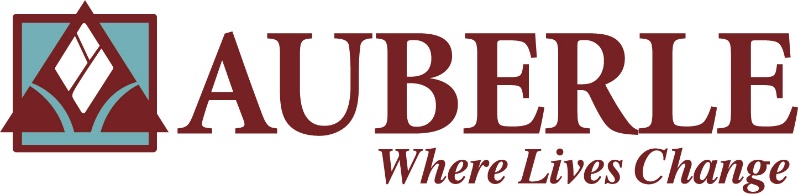 Help Us Change Lives: Auberle Seeks
412 Youth Zone Coach Supervisor for Transition Age Youth  
Auberle is a nationally recognized, award winning human service organization that serves thousands of children and families each year.  For more than 60 years we have helped troubled children and their families heal themselves. Auberle’s staff is comprised of passionate individuals who are committed to finding the most innovative ways to solve our community’s most difficult problems.  Youth aging out is a critical population in our society that has suffered from extremely poor outcomes.  Allegheny County Department of Human Services (DHS) decided to make a significant change in its services for youth aging out of the system, ages 16-24. Auberle was selected to administer all aspects of service delivery to this population, all through a One Stop Center based in Wood Street Commons in downtown Pittsburgh.  We envision that this new, innovative approach will become the national standard. We are currently seeking a Youth Zone Coach Supervisor to provide leadership to a team of Youth Coaches.  They ensure the youth receive high quality relevant programming inside and outside of the Zone.  The Supervisor provides direct case management to youth as needed.  Supervisors coordinate services with providers and referents.  Supervisors provide mobile outreach to provide supports and opportunities for youth who are not currently living in Allegheny County but plan to return and those youth who are not able to travel to the center.  Youth Coach Supervisors promote the center and its services throughout the county. The 412 Youth Zone offers comprehensive, welcoming and youth-oriented services and space for transition age youth with current or past connections to child welfare.  The 412 Youth Zone helps youth to feel welcomed, safe and supported while offering the services and connections to help them face the challenges of adulthood. This position requires a Bachelor’s degree and at least 3 years of experience working with youth. The ideal candidate will have a commitment to diversity, inclusion and staff development, valuing and encouraging input from all team members. A very flexible schedule, valid driver’s license, vehicle, registration and insurance are mandatory. Must be 21 years of age or older and required to apply for Act 33/34 clearances (criminal and child abuse) as well as FBI clearance.  Pre-employment drug screening and random employment drug testing required.Auberle offers excellent training opportunities and a comprehensive benefits package. If you are highly motivated, passionate about youth and interested in making a difference, be sure to apply on the Auberle website, www.auberle.org.  EOE